Сумська міська радаVIІІ СКЛИКАННЯ               СЕСІЯРІШЕННЯвід                       2021 року №       -МРм. СумиРозглянувши звернення громадянки, відповідно до статей 12, 40, 79-1,  118, 121, 122 Земельного кодексу України, статті 50 Закону України «Про землеустрій», частини третьої статті 15 Закону України «Про доступ до публічної інформації», ураховуючи рішення Сумської міської ради від 27.03.2013 № 2224-МР «Про заходи щодо впорядкування роботи деяких управлінь міської ради в період розробки детальних планів територій житлових районів, мікрорайонів та кварталів нової забудови міста Суми», протокол засідання постійної комісії з питань архітектури, містобудування, регулювання земельних відносин, природокористування та екології Сумської міської ради від 04.01.2021 № 2, керуючись пунктом 34 частини першої статті 26 Закону України «Про місцеве самоврядування в Україні», Сумська міська рада ВИРІШИЛА:Відмовити Петренко Тетяні Василівні в наданні дозволу на розроблення проекту землеустрою щодо відведення земельної ділянки у власність за адресою:м. Суми, вул. Хотинська, біля буд. № 43, орієнтовною площею 0,1000 га, для будівництва і обслуговування житлового будинку, господарських будівель і споруд (присадибна ділянка) у зв’язку з невідповідністю місця розташування земельної ділянки вимогам містобудівної документації та чинних нормативно-правових актів: Плану зонування території міста Суми, затвердженого рішенням Сумської міської ради від 06.03.2013 № 2180-МР, згідно з яким земельна ділянка знаходиться на вільній території, де розміщення садибної житлової забудови не передбачено;частини четвертої статті 83 Земельного кодексу України, у зв’язку з потраплянням частини земельної ділянки в межі червоних ліній магістральної вулиці районного значення Проектна № 3, яка відноситься до земель комунальної власності, які не можуть бути передані у приватну власність;пункту 5.20 Державних санітарних правил планування та забудови населених пунктів, затверджених наказом Міністерства охорони здоров’я України від 19.06.1996 № 173, а також положеннями глави 3 Пояснювальної записки до Плану зонування території м. Суми, у зв’язку з тим, що земельна ділянка потрапляє в межі санітарно-захисної зони від залізничних колій, в якій розміщення нових житлових будинків не допускається.Сумський міський голова                                                                 О.М. ЛисенкоВиконавець: Клименко Ю.М.Ініціатор розгляду питання - постійна комісія з питань архітектури, містобудування, регулювання земельних відносин, природокористування та екології Сумської міської радиПроєкт рішення підготовлено Департаментом забезпечення ресурсних платежів Сумської міської радиДоповідач – Клименко Ю.М.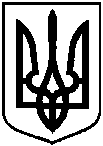 Проєктоприлюднено«__»_________2021 р.Про відмову Петренко Тетяні Василівні в наданні дозволу на розроблення проекту землеустрою щодо відведення земельної ділянки у власність за адресою: м. Суми,                    вул. Хотинська, біля буд. № 43, орієнтовною площею 0,1000 га